Федеральное государственное бюджетное образовательное учреждение высшего образования «Астраханский государственный университет имени В.Н. Татищева» РАБОЧАЯ ПРОГРАММА ДИСЦИПЛИНЫ КОМПЕТЕНТНОСТНЫЙ ПОДХОД В ОБРАЗОВАНИИ Астрахань – 20221. ЦЕЛИ И ЗАДАЧИ ОСВОЕНИЯ ДИСЦИПЛИНЫ 	Целями освоения дисциплины «Компетентностный подход в образовании»  являются формирование у аспирантов представления о сущности и принципах компетентностного подхода как методологической основы модернизации российской системы образования.  Задачи освоения дисциплины «Компетентностный подход в образовании»:  - раскрыть сущность, цели, задачи и особенности компетентностного подхода в образовании; - раскрыть понятия «компетенция», «компетентность»; - раскрыть содержательные и процессуальные характеристики компетентностного подхода в образовании; - показать роль компетентностного подхода в развитии современного образования. 2. ПЛАНИРУЕМЫЕ РЕЗУЛЬТАТЫ ОСВОЕНИЯ ДИСЦИПЛИНЫ	Освоение дисциплины «Компетентностный подход в образовании» направлено на достижение следующих результатов, определенных программой подготовки научных и научно-педагогическим кадров в аспирантуре:   - уметь критически анализировать и оценивать современные научные достижения; - генерировать новые идеи при решении исследовательских и практических задач;- планировать и решать задачи собственного профессионального и личностного развития;- самостоятельно осуществлять научно-исследовательскую деятельность в соответствующей профессиональной области с использованием современных методов исследования;- следовать этическим нормам в профессиональной деятельности;3. СТРУКТУРА И СОДЕРЖАНИЕ ДИСЦИПЛИНЫ 	Объем дисциплины составляет в 1 зачетную единицу (36 часов),  из них, выделенных на контактную работу обучающихся с преподавателем: лекции – 3 часа, практические – 3 часа; на самостоятельную работу обучающихся - 30 часов. Таблица 1. Структура и содержание дисциплиныУсловные обозначения:Л – занятия лекционного типа; ПЗ – практические занятия, ЛР – лабораторные работы; СР – самостоятельная работа по отдельным темам
4. ПЕРЕЧЕНЬ УЧЕБНО-МЕТОДИЧЕСКОГО ОБЕСПЕЧЕНИЯ 
ДЛЯ САМОСТОЯТЕЛЬНОЙ РАБОТЫ ОБУЧАЮЩИХСЯ4.1. Указания по организации и проведению лекционных, семинарских занятий с перечнем учебно-методического обеспеченияОрганизация и проведение лекционных и практических занятий должна обеспечить готовность аспиранта к профессиональной педагогической деятельности. На лекциях раскрываются основные положения и понятия курса, отмечаются современные подходы к решаемым проблемам. На практических занятиях аспиранты овладевают умениями, связанными с решением квазипрофессиональных задач. С точки зрения методов обучения предпочтение отдается проблемно-поисковым, повышающим степень познавательной активности аспирантов. Возможно применение методов контекстного обучения (анализ научных статей, докладов и т.д.), реализуются технологии задачного подхода (постановка и решение методических задач). Используются интерактивные и активные методы. Содержание и форма проведения каждого занятия должны соответствовать указаниям, определяющим качественный уровень образовательного процесса. К ним относятся: научная обоснованность, информативность и современный научный уровень дидактических материалов, излагаемых в лекции; методически отработанная и удобная для восприятия последовательность изложения и анализа, четкая структура и логика раскрытия излагаемых вопросов;  глубокая методическая проработка проблемных вопросов лекции, доказательность и аргументированность, наличие достаточного количества ярких, убедительных примеров, фактов, обоснований, документов и научных доказательств;  яркость изложения, эмоциональность, использование эффективных ораторских приемов – выведение главных мыслей и положений, подчеркивание выводов, изложение доступным и ясным языком, разъяснение вновь вводимых терминов и названий;  вовлечение в познавательный процесс аудитории, активизация мышления слушателей, постановка вопросов для творческой деятельности;  использование возможностей информационно-коммуникационных технологий, средств мультимедиа, усиливающих эффективность образовательного процесса. 4.2. Указания для обучающихся по освоению дисциплины Таблица 2. Содержание самостоятельной работы обучающихся 4.3. Виды и формы письменных работ, предусмотренных при освоении дисциплины, выполняемые обучающимися самостоятельно. Вопросы для самопроверки, диалогов, обсуждений, дискуссий, экспертизКомпетентностно-ориентированная образовательная программа как инновация.Компетентностный потенциал активных методов обучения.Дискуссионные аспекты трактовки базовых понятий компетентностного подхода. Проблемы классификации компетенций. Дидактические характеристики компетентностно-ориентированной образовательной программы.Задачи педагогической деятельности в контексте реализации ФГОС и ФГТ.Развитие профессионализма педагогических кадров в контексте задач компетентностного обновления образования. Темы рефератов Тема 1, 2, 3Компетентностный подход как теоретико-методологическая основа реализации целей Болонского процесса.Принципы компетентностного подхода как отражение основных положений Болонской декларации.Особенности целевых ориентиров компетентностного подхода в образовании: специфика образовательных результатов.Сравнительный анализ понятий «компетенция» и «компетентность» (В.И. Байденко, И.А. Зимняя, Э.Ф. Зеер, А.В. Хуторской и др.).Подходы к классификации компетенций.Трактовка понятия «образовательный результат» в компетентностном подходе.Специфика компетентностно-ориентированной образовательной программы.Субъекты проектирования компетентностно-ориентированной образовательной программы.Особенности целеполагания (планирования образовательных результатов) при проектировании компетентностно-ориентированной образовательной программы.Специфика технологического обеспечения компетентностно-ориентированной образовательной программы.Диагностика и оценка компетентностно-ориентированной образовательной программы.Конспект. Цель данной: выработка умений и навыков грамотного изложения теории и практических вопросов в письменной форме в виде конспекта.Виды конспектов: -плановый конспект (план-конспект) - конспект на основе сформированного плана, состоящего из определенного количества пунктов (с заголовками) и подпунктов, соответствующих определенным частям инсточника информации; - текстуальный конспект - подробная форма изложения, основанная на выписках из текста-источника и его цитировании (с логическими связями); - произвольный конспект - конспект, включающий несколько способов работы над материалом (выписки, цитирование, план и др.);  - схематический конспект (контекст-схема) - конспект на основе плана, составленного из пунктов в виде вопросов, на которые нужно дать ответ; - тематический конспект - разработка и освещение в конспективной форме определенного вопроса, темы; - опорный конспект (введен В. Ф. Шаталовым) - конспект, в котором содержание источника информации закодировано с помощью графических символов, рисунков, цифр, ключевых слов и др.; - сводный конспект - обработка нескольких текстов с целью их сопоставления, сравнения и сведения к единой конструкции; - выборочный конспект - выбор из текста информации на определенную тему. Формы конспектирования: - план (простой, сложный) включает анализ структуры текста, обобщение, выделение логики развития событий и их сути; - выписки - простейшая форма конспектирования, почти дословно воспроизводящая текст; - тезисы представляют собой выводы, сделанные на основе прочитанного. Выделяют простые и осложненные тезисы (кроме основных положений, включают также второстепенные); - цитирование - дословная выписка, которая используется, когда передать мысль автора своими словами невозможно. Алгоритм выполнение задания: 1) определить цель составления конспекта; 2) записать название текста или его части; 3) записать выходные данные текста (автор, место и год издания); 4) выделить при первичном чтении основные смысловые части текста; 5) выделить основные положения текста; 6) выделить понятия, термины, которые требуют разъяснений; 7) последовательно и кратко изложить своими словами существенные положения изучаемого материала; 8) включить в запись выводы по основным положениям, конкретным фактам и примерам (без подробного описания);  9) использовать приемы наглядного отражения содержания (абзацы «ступеньками», различные способы подчеркивания, ручки разного цвета); 10) соблюдать правила цитирования (цитата должна быть заключена в кавычки, дана ссылка на ее источник, указана страница). Презентация может представлять собой сочетание текста, гипертекстовых ссылок, компьютерной анимации, графики, видео, музыки и звукового ряда (но не обязательно всё вместе), которые организованы в единую среду. Кроме того, презентация имеет сюжет, сценарий и структуру, организованную для удобного восприятия информации. Отличительной особенностью презентации является её интерактивность, то есть создаваемая для пользователя возможность взаимодействия через элементы управления.В зависимости от места использования презентации различаются определенными особенностями.Презентация созданная для самостоятельного изучения, может содержать все присущие ей элементы, иметь разветвленную структуру и рассматривать объект презентации со всех сторон. Реализуется, как правило, с использованием элементов гипертекста.Презентация, созданная для поддержки какого-либо мероприятия или события отличается большей минималистичностью и простотой в плане наличия мультимедиа и элементов дистанционного управления, обычно не содержит текста, так как текст проговаривается ведущим, и служит для наглядного представления его слов.Презентация, созданная для видеодемонстрации, не содержит интерактивных элементов, включает в себя видеоролик об объекте презентации, может содержать также текст и аудиодорожку. Разновидностью такой презентации является рекламный ролик.Презентация, созданная для электронной рекламной рассылки, создается с минимальным применением инструментов мультимедиа в целях уменьшения объема письма.Учебная презентация, созданная для проведения занятия в образовательном учреждении.Вне зависимости от исполнения каждая самостоятельная презентация должна четко выполнять поставленную цель: помочь донести требуемую информацию об объекте презентации.Реферат-резюме – это краткое изложение информации на основе одного источника. Главное условие этого вида работы – отсутствие субъективных мыслей. Также существует синонимическое название реферата-резюме – индикативный реферат. Реферат-резюме не ограничивается перечислением проблем, он кратко посвящает читателя в суть каждой из них; является также самостоятельным носителем научной информации. Общие требования к реферату-резюме:- Предельный лаконизм. -Точность и информативность.-Объем реферата должен составлять 1/8 (10-15 %) от объема первичного документа. Иллюстративный материал нужно использовать ограничено (только то, без чего невозможно раскрыть то или иное   источника реферирования). Текст должен быть написан в научном стиле. Подача информации должна напоминать констатацию научных фактов. Следует использовать обороты-клише, это касается всех компонентов структуры. В тексте реферата нужно использовать простые неопределенно-личные предложения, что упростит его восприятие читателем. Структура реферата-резюме:- Автор, название и выходные данные источника (все это содержится в библиографическом описании). -Общая тема источника, его цель, которые формулируются с использованием клишированных оборотов: «Работа (монография, публикация и т.п.) посвящена вопросу (проблеме, теме)…», «Автор затрагивает проблему…», «Целью работы является…». -Информация о структурных частях источника («Работа (монография, публикация и т.п.) состоит из…»). -Основное содержание (излагаются основные выводы составителя реферата, касающиеся содержания отдельных структурных частей). Можно использовать такие клише: «Во введении рассказывается о том, что…»; «В первом (втором, третьем и т.п.) разделе освещается вопрос…», «Раздел посвящен проблеме…», «Автор делает вывод о…». -Иллюстративный материал (при необходимости): «Свои мысли (гипотезы, рассуждения) автор подтверждает примерами (схемами, рисунками, фотографиями и т.п.). -Адресат реферируемого источника (аудитория, для которой он предназначен): «Работа (монография, публикация и т.п.) представляет интерес для специалистов в области…», «… предназначена для…». Реферат-резюме не должен превращаться в механический пересказ текста первоисточника. Референту следует выделить то, что заслуживает внимания из-за новизны или практической ценности. Очень хорошо, если в текст будут включены цитаты из первоисточника, однако они должны быть содержательными и лаконичными. Реферат-резюме – один из самых легких и быстрых видов реферирования, так как не требует поиска нескольких источников и их обработки. Написание данного вида работы развивает бесценные для обучающегося навыки «сжатия» текстов, которые помогают в дальнейшей научной работе и при подготовке к экзаменам.5. ОБРАЗОВАТЕЛЬНЫЕ И ИНФОРМАЦИОННЫЕ ТЕХНОЛОГИИПри реализации различных видов учебной работы по дисциплине могут использоваться электронное обучение и дистанционные образовательные технологии.  5.1. Образовательные технологииУчебные занятия по дисциплине могут проводиться с применением информационно-телекоммуникационных сетей при опосредованном (на расстоянии) интерактивном взаимодействии обучающихся и преподавателя в режимах on-line и/или off-line в формах: видеолекций, лекций-презентаций, видеоконференции, собеседования в режиме чат, форума, чата, выполнения виртуальных практических.5.2. Информационные технологии- использование электронных учебников и различных сайтов (например, электронные библиотеки, журналы и т.д.) как источников информации;- использование возможностей электронной почты преподавателя;- использование средств представления учебной информации (электронных учебных пособий и практикумов, применение новых технологий для проведения очных (традиционных) лекций и семинаров с использованием презентаций и т.д.);- использование интерактивных средств взаимодействия участников образовательного процесса (технологии дистанционного или открытого обучения в глобальной сети (веб-конференции, форумы, учебно-методические материалы и др.));- использование интегрированных образовательных сред, где главной составляющей являются не только применяемые технологии, но и содержательная часть, т.е. информационные ресурсы (доступ к мировым информационным ресурсам, на базе которых строится учебный процесс);- использование виртуальной обучающей среды (или системы управления обучением LМS Moodle) или иных информационных систем, сервисов и мессенджеров.5.3. Перечень программного обеспечения и информационных справочных системПеречень лицензионного программного обеспечения- Современные профессиональные базы данных, информационные справочные системы - Электронные библиотечные системы- Перечень общедоступных официальных интернет-ресурсов6.  ФОНД ОЦЕНОЧНЫХ СРЕДСТВ ДЛЯ ПРОВЕДЕНИЯ ТЕКУЩЕГО КОНТРОЛЯ 
И ПРОМЕЖУТОЧНОЙ АТТЕСТАЦИИ ПО ДИСЦИПЛИНЕ 6.1. Паспорт фонда оценочных средствПри проведении текущего контроля и промежуточной аттестации по дисциплине «Компетентностный подход в образовании»  проверяется сформированность у обучающихся компетенций, указанных в разделе 2настоящей программы. Таблица 3Соответствие тем дисциплины, результатов обучения по дисциплине  и оценочных средств6.2. Описание показателей и критериев оценивания компетенций, описание шкал оцениванияТаблица 4Показатели оценивания результатов обучения6.3. Контрольные задания или иные материалы, необходимые для оценки знаний, умений, навыков и (или) опыта деятельностиТема 1. Сущность и принципы компетентностного подходаВопросы для собеседования:1.История становления компетентностного подхода. 2.Основные концептуально-теоретические положения, раскрывающие сущность компетентностного подхода. 3.Базовые понятия компетентностного подхода и их трактовка.4. Дискуссионные аспекты трактовки базовых понятий компетентностного подхода. 5.Принципы компетентностного подхода.Тема 2. Теоретические основы проектирования компетентностно-ориентированной образовательной программыРецензирование статьиЕварович С. А., Малкова И. Ю. Модель компетенций как основа оценки результативности образовательных программ для взрослых // Вестник ТГПУ. 2014. №2 (143). URL: https://cyberleninka.ru/article/n/model-kompetentsiy-kak-osnova-otsenki-rezultativnosti-obrazovatelnyh-programm-dlya-vzroslyh Смышляева Лариса Германовна Возможности современных образовательных технологий для реализации компетентностно-ориентированных андрагогических программ // Сибирский педагогический журнал. 2009. №4. URL: https://cyberleninka.ru/article/n/vozmozhnosti-sovremennyh-obrazovatelnyh-tehnologiy-dlya-realizatsii-kompetentnostno-orientirovannyh-andragogicheskih-programm  Чистоусов В. А. Компетентностно-ориентированные образовательные программы: вопросы качества // КПЖ. 2014. №4 (105). URL: https://cyberleninka.ru/article/n/kompetentnostno-orientirovannye-obrazovatelnye-programmy-voprosy-kachestva  Чистоусов Владислав Анатольевич Проектирование образовательных планов: возможные решения // КПЖ. 2015. №4-1. URL: https://cyberleninka.ru/article/n/proektirovanie-obrazovatelnyh-planov-vozmozhnye-resheniya  Тема 3. Требования к профессионализму педагогических кадров в контексте задач компетентностного обновления образованияРеферат-резюме на тему:Сравнительный анализ понятий «компетенция» и «компетентность» (В.И. Байденко, И.А. Зимняя, Э.Ф. Зеер, А.В. Хуторской и др.).Подходы к классификации компетенций.Трактовка понятия «образовательный результат» в компетентностном подходе.Специфика компетентностно-ориентированной образовательной программы.Субъекты проектирования компетентностно-ориентированной образовательной программы.Особенности целеполагания (планирования образовательных результатов) при проектировании компетентностно-ориентированной образовательной программы.Специфика технологического обеспечения компетентностно-ориентированной образовательной программы.Диагностика и оценка компетентностно-ориентированной образовательной программы.6.4. Методические материалы, определяющие процедуры оценивания знаний, умений, навыков и (или) опыта деятельностиПромежуточная аттестация обучающихся по дисциплине «Компетентностный подход в образовании» проводится в соответствии с Учебным планом в форме зачета в 5-м семестре. Обучающиеся получают зачет по дисциплине в случае выполнения ими учебного плана по дисциплине (выполнения всех заданий и мероприятий, предусмотренных программой дисциплины).	Преподаватель, реализующий дисциплину, в зависимости от уровня подготовленности обучающихся, может использовать иные формы, методы контроля и оценочные средства, исходя из конкретной ситуации.7. УЧЕБНО-МЕТОДИЧЕСКОЕ И ИНФОРМАЦИОННОЕ ОБЕСПЕЧЕНИЕ 
ДИСЦИПЛИНЫ а) Основная литература: Вербицкий А.А., Личностный и компетентностный подходы в образовании / А.А. Вербицкий, О.Г. Ларионова - М.: Логос, 2017. - URL : http://www.studentlibrary.ru/book/ISBN9785987044520.html (ЭБС«Консультант студента») Осипова С.И., Продуктивные практики компетентностного подхода в образовании / отв. ред. С.И. Осипова - Красноярск: СФУ, 2017. - URL : http://www.studentlibrary.ru/book (ЭБС «Консультант студента») Соснин Н.В., Содержание обучения в компетентностной модели ВПО (К освоению ФГОС ВПО) / Н.В. Соснин - Красноярск: СФУ, 2011. - URL : http://www.studentlibrary.ru/book/ISBN9785763821185.html (ЭБС«Консультант студента») б) Дополнительная литература: Продуктивные практики компетентностного подхода в образовании / С.И. Осипова [и др.].—  Красноярск: Сибирский федеральный университет, 2017: URL: http://www.iprbookshop.ru/84096.html.  (ЭБС «IPRbooks»)Ильин М.В. Разработка содержания профессионального образования на основе компетентностного подхода : методические рекомендации/ Ильин М.В., Калицкий Э.М.— Минск: Республиканский институт профессионального образования (РИПО), 2016. URL: http://www.iprbookshop.ru/63575.html. ( ЭБС «IPRbooks»)Шадрикова В.Д., Профессионализм современного педагога : методика оценки уровня квалификации педагогических работников / В.Д. Шадрикова. - М. : Логос, 2011. - URL : http://www.studentlibrary.ru/book/ISBN9785987045978.html (ЭБС«Консультант студента») в) Перечень ресурсов информационно-телекоммуникационной сети «Интернет», необходимый для освоения дисциплины 8. МАТЕРИАЛЬНО-ТЕХНИЧЕСКОЕ ОБЕСПЕЧЕНИЕ ДИСЦИПЛИНЫ Реализация данной дисциплины осуществляется с использованием материально-технической базы, обеспечивающей проведение всех видов учебных занятий и научно-исследовательской работы аспирантов, предусмотренных программой дисциплины и соответствующей действующим санитарным и противопожарным правилам и нормам:- оборудованные кабинеты и аудитории,- аудитории, оборудованные мультимедийными проекторами, интерактивной доской и интерактивной панелью.При необходимости рабочая программа дисциплины может быть адаптирована для обеспечения образовательного процесса инвалидов и лиц с ограниченными возможностями здоровья, в том числе для обучения с применением дистанционных образовательных технологий. Для этого требуется заявление аспиранта (его законного представителя) и заключение психолого-медико-педагогической комиссии (ПМПК).СОГЛАСОВАНОРуководитель ОПОП А.М. Трещев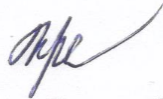 «12 » мая  2022 г.УТВЕРЖДАЮЗаведующий кафедрой педагогики и непрерывного профессионального образования И.А. Романовская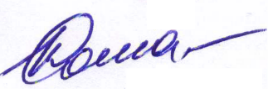 «12 » мая  2022 г.СоставителиТрещев А.М., профессор, доктор педагогических наук, профессор кафедры ПНПОАкмамбетова М.Е., доцент, кандидат педагогических наук, доцент кафедры ПНПОГруппа научных специальностей подготовки5. 8  ПедагогикаНаучная специальность5.8.7 Методология и технология профессионального образованияФорма обученияОчная Год приема2022Срок освоения3 года№п/пНаименование темыСеместрНеделя семестраКонтактная работа(в часах)Контактная работа(в часах)Контактная работа(в часах)Самостоят. работаФормы текущего контроля успеваемости (по темам)Форма промежуточной аттестации (по семестрам)№п/пНаименование темыСеместрНеделя семестраЛПЗЛРСамостоят. работаФормы текущего контроля успеваемости (по темам)Форма промежуточной аттестации (по семестрам)1Сущность и принципы компетентностного подхода 51110Устный опрос2Теоретические основы проектирования компетентностно-ориентированной образовательной программы 51110Устный опросРеферат-резюме3Требования к профессионализму педагогических кадров в контексте задач компетентностного обновления образования51110СобеседованиеПрезентацияИТОГОИТОГО3330ЗАЧЕТНомер темыТемы/вопросы, выносимые на самостоятельное изучениеКол-во 
часовФормы работы 1История становления компетентностного подходаДискуссионные аспекты трактовки базовых понятий компетентностного подхода. Принципы компетентностного подхода.10КонспектПодготовка реферата2Планирование результатов компетентностно-ориентированной образовательной программы. 10Конспект,презентация3Преподаватель как субъект компетентностно-ориентированной образовательной деятельности. 10Конспект,презентацияТемадисциплины Форма учебного занятия Форма учебного занятия Темадисциплины ЛекцияПрактическое занятиеТема 1. Сущность и принципы компетентностного подхода Лекция-презентацияТематический семинарТема 2. Теоретические основы проектирования компетентностно-ориентированной образовательной программы Интерактивная лекцияТематический семинарТема 3. Требования к профессионализму педагогических кадров в контексте задач компетентностного обновления образованияИнтерактивная лекцияРабота в малых группахНаименование программного обеспеченияНазначениеAdobe ReaderПрограмма для просмотра электронных документовПлатформа дистанционного обучения LМS MoodleВиртуальная обучающая средаMozilla FireFoxБраузерMicrosoft Office 2013, Microsoft Office Project 2013, Microsoft Office Visio 2013Пакет офисных программ7-zipАрхиваторMicrosoft Windows 7 ProfessionalОперационная системаKaspersky Endpoint SecurityСредство антивирусной защитыGoogle ChromeБраузерFar ManagerФайловый менеджерNotepad++Текстовый редакторOpenOfficeПакет офисных программOperaБраузерVLC PlayerМедиапроигрывательWinDjViewПрограмма для просмотра файлов в формате DJV и DjVuУниверсальная справочно-информационная полнотекстовая база данных периодических изданий ООО «ИВИС»http://dlib.eastview.comЭлектронные версии периодических изданий, размещённые на сайте информационных ресурсов www.polpred.comЭлектронный каталог Научной библиотеки АГУ на базе MARK SQL НПО «Информ-систем»https://library.asu.edu.ru/catalog/ Электронный каталог «Научные журналы АГУ» https://journal.asu.edu.ru/ Корпоративный проект Ассоциации региональных библиотечных консорциумов (АРБИКОН) «Межрегиональная аналитическая роспись статей» (МАРС) – сводная база данных, содержащая полную аналитическую роспись 1800 названий журналов по разным отраслям знаний. Участники проекта предоставляют друг другу электронные копии отсканированных статей из книг, сборников, журналов, содержащихся в фондах их библиотек.http://mars.arbicon.ruСправочная правовая система КонсультантПлюс.Содержится огромный массив справочной правовой информации, российское и региональное законодательство, судебную практику, финансовые и кадровые консультации, консультации для бюджетных организаций, комментарии законодательства, формы документов, проекты нормативных правовых актов, международные правовые акты, правовые акты, технические нормы и правила.http://www.consultant.ruЭлектронная библиотечная система IPRbookswww.iprbookshop.ruЭлектронно-библиотечная система BOOK.ruhttps://book.ru Электронная библиотечная система издательства ЮРАЙТ, раздел «Легендарные книги». www.biblio-online.ru, https://urait.ru/Электронная библиотека «Астраханский государственный университет» собственной генерации на платформе ЭБС «Электронный Читальный зал – БиблиоТех»https://biblio.asu.edu.ruУчётная запись образовательного портала АГУЭлектронно-библиотечная система (ЭБС) ООО «Политехресурс» «Консультант студента»Многопрофильный образовательный ресурс «Консультант студента» является электронной библиотечной системой, предоставляющей доступ через Интернет к учебной литературе и дополнительным материалам, приобретённым на основании прямых договоров с правообладателями. Каталог содержит более 15 000 наименований изданий. www.studentlibrary.ruРегистрация с компьютеров АГУЭлектронно-библиотечная система (ЭБС) ООО «Политехресурс» «Консультант студента»Для кафедры восточных языков факультета иностранных языков. Многопрофильный образовательный ресурс «Консультант студента» является электронной библиотечной системой, предоставляющей доступ через Интернет к учебной литературе и дополнительным материалам, приобретённым на основании прямых договоров с правообладателями по направлению «Восточные языки» www.studentlibrary.ruРегистрация с компьютеров АГУЭлектронно-образовательный ресурс для иностранных студентов «РУССКИЙ ЯЗЫК КАК ИНОСТРАННЫЙ»www.ros-edu.ruЕдиное окно доступа к образовательным ресурсам http://window.edu.ruМинистерство науки и высшего образования Российской Федерацииhttps://minobrnauki.gov.ru Министерство просвещения Российской Федерацииhttps://edu.gov.ruФедеральное агентство по делам молодежи (Росмолодёжь) https://fadm.gov.ruФедеральная служба по надзору в сфере образования и науки (Рособрнадзор) http://obrnadzor.gov.ruСайт государственной программы Российской Федерации «Доступная среда» http://zhit-vmeste.ruРоссийское движение школьниковhttps://рдш.рф№ п/пКонтролируемые темы дисциплиныНаименование 
оценочного средства1Сущность и принципы компетентностного подхода Собеседование2Теоретические основы проектирования компетентностно-ориентированной образовательной программы Рецензирование статьи3Требования к профессионализму педагогических кадров в контексте задач компетентностного обновления образованияРеферат-резюмеШкала оцениванияКритерии оценивания«Зачтено»Дан полный, развернутый ответ на поставленные вопросы. Ответ четко структурирован, логичен, изложен литературным языком с использованием современной терминологии. Могут быть допущены 2-3 неточности или незначительные ошибки, исправленные аспирантом.«Не зачтеноДан недостаточно полный и недостаточно развернутый ответ. Ответ представляет собой разрозненные знания с существенными ошибками по вопросам. Присутствуют фрагментарность, нелогичность изложения. Отсутствуют выводы, конкретизация и доказательность изложения. Дополнительные и уточняющие вопросы преподавателя не приводят к коррекции ответа аспиранта.Или ответ на вопрос полностью отсутствует, или отказ от ответаНаименование ЭБСЭлектронно-библиотечная система (ЭБС) ООО «Политехресурс» «Консультант студента». Многопрофильный образовательный ресурс «Консультант студента» является электронной библиотечной системой, предоставляющей доступ через сеть Интернет к учебной литературе и дополнительным материалам, приобретенным на основании прямых договоров с правообладателями. Каталог в настоящее время содержит около 15000 наименований. www.studentlibrary.ru. Регистрация с компьютеров АГУЭлектронная библиотечная система IPRbooks. www.iprbookshop.ru 